目　　　　次　毎月の統計調査結果　人　口　　大阪府毎月推計人口　平成30年12月１日現在	1物　価　　大阪市消費者物価指数の動き　平成30年12月速報	3労　働　　大阪の賃金、労働時間及び雇用の動き　平成30年10月月報	5工　業　　大阪府工業指数　平成30年10月速報	7　今月の統計表　	9　新着資料のご案内　	20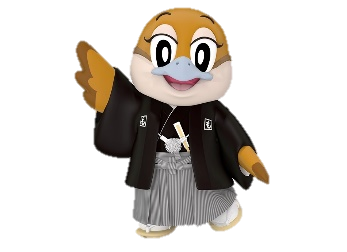 月刊大阪の統計２０１９年（平成３１年）１月　No.８３９２０１９年（平成３１年）１月　No.８３９